Supplemental material for The First Complete Genome Sequence of Species Shewanella decolorationis, from a Bioremediation Competent Strain Ni1-3Yicheng Wang,*, Xunchao Cai,*,†,1 and Yanping Mao*,§*College of Chemistry and Environmental Engineering, Shenzhen University, Shenzhen, Guangdong, 518071, P. R. China†Department of Gastroenterology and Hepatology, Shenzhen University General Hospital, Shenzhen, Guangdong, 518071, P. R. China§Corresponding author: College of Chemistry and Environmental Engineering, Shenzhen University, Shenzhen, Guangdong, P. R. China; Tel: +86-755-26558094; E-mail address: maoy@szu.edu.cn (Y. Mao) 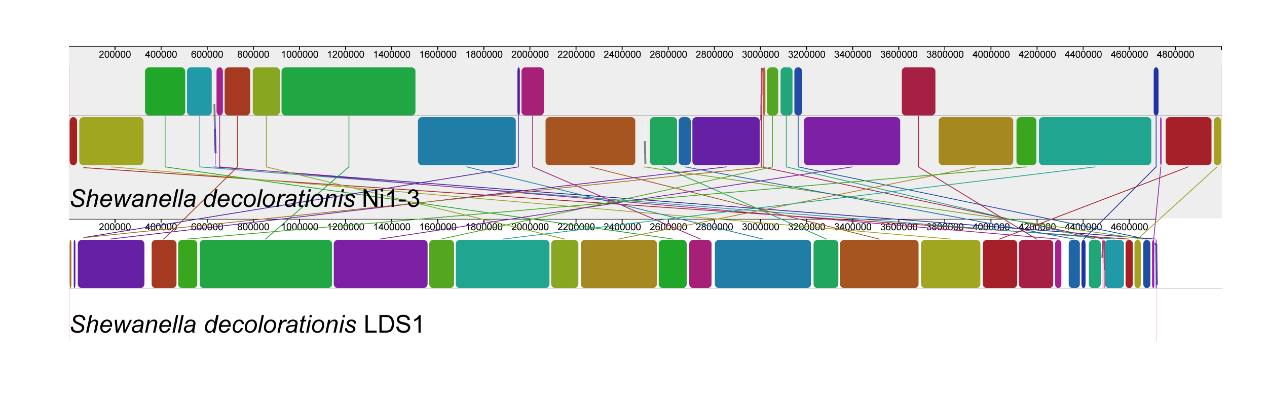 Figure S1 The chromosome collinearity analysis of S. decolorationis Ni1-3 and S. decolorationis LDS1.Table S1 The quality control of Nanopore MinION sequencingTable S2 The quality control of Illumina NovaSeq sequencingTable S3 Summary of Unicycler hybrid assemblyTable S4 The Clustered Regularly Interspaced Short Palindromic Repeats (CRISPRs) identified in S. decolorationis Ni1-3 genomeSummaryValueNumber of reads74,257Mean read length (bp)13,775.8Mean read quality9.8Median read length (bp)9,578Median read quality10.0Read length N50 (bp)24,505STDEV read length (bp)13,019.8Total bases1,022,946,925Estimated coverage (times ×)210Percentage of reads above quality cutoffs>Q7 (%)99.9>Q10 (%)49.0>Q12 (%)0.2>Q15 (%)0SummaryValueNumber of raw reads9,083,075 Number of clean reads9,067,958 Number of clean bases (GB)2.72GC content (%)47.23Estimated coverage (times ×)280Percentage of clean reads above quality cutoffs>Q20 (%)96.96>Q30 (%)91.63Assembly informationChromosomePlasmidAssembly size (bp)5,001,960286,397Number of contigs11GC content (%)47.245.1N's00Coverage (times ×)1.001.52CRISPRStartEndRepeatNumber of spacerAverage spacer lengthPercentage of genome (%)115701111576922GTTCACTGCCTTACAGGCAGCTTAGAAA113320.136224708762473574GTCTAAGTCCCTTTAAATGGCGGGGCGTCTTTCAGAG38330.054324824162482578TTAATCCCCTTAAATGGCGGGGC2470.003424833132484260GTCTTAATCCCCTTAAATGGCGGGGCATCTTTCAGAG13330.019524848742485611GTCTTAATCCCCTTAAATGGCGGGGCGTCTTTCAGAG10330.015TotalTotalTotalTotal1760.227